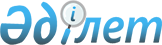 Қазақстан Республикасы Министрлер Кабинетiнiң 1994 жылғы 14 ақпандағы N 1414 толықтыру мен өзгерту енгiзу туралыҚазақстан Республикасы Үкiметiнiң қаулысы 1995 жылғы 31 қазан N 1414

      Қазақстан Республикасының Үкiметi қаулы етедi: 

      "Қазақстан Республикасының қызметтiк паспорты туралы ереженi бекiту туралы" Қазақстан Республикасы Министрлер Кабинетiнiң 1994 жылғы 14 ақпандағы N 182 P940182_ қаулысымен /Қазақстан Республикасының ПҮАЖ-ы, 1994 ж., N 9, 92-бап/ бекiтiлген Қазақстан Республикасының қызметтiк паспорты туралы ережеге Қазақстан Республикасының қызмет паспортын алуға құқы бар Қазақстан Республикасының лауазымды адамдарының Тiзбесiне мынадай толықтыру мен өзгерту енгiзiлсiн: 

      Он екiншi абзац "Қазақстан әуе жолы" ұлттық акционерлiк авиакомпаниясының сөздерiнен кейiн "Саяхат" авиакомпаниясының, Қазақстанның басқа авиакомпанияларының" сөздерiмен толықтырылсын; 

      осы абзацтың жетiншi жолындағы "құрамы" сөзi "құрамдары" сөзiмен ауыстырылсын. 

 

     Қазақстан Республикасының          Премьер-министрi
					© 2012. Қазақстан Республикасы Әділет министрлігінің «Қазақстан Республикасының Заңнама және құқықтық ақпарат институты» ШЖҚ РМК
				